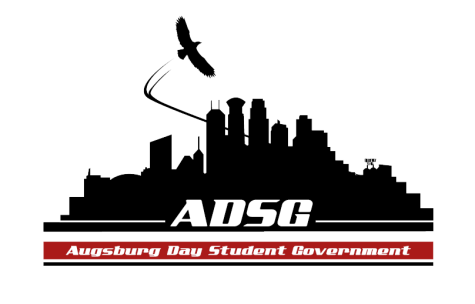 Augsburg Day Student Government AgendaFebruary 17, 2016
Marshall Room 6:00PM      Call to Order:	             Roll Call: Pronouns; early plans for spring break.Members present:  Members absent:   Zsolt Vinzce, Keisha Bernard, Abdirahman Ali, Maya HortonAdvisors present: Michael Grewe,    Guests present: Ilhan Omar, Nina Share PuppyBk Kormah  Julian KritzAdoption of the Agenda       Duina Motions: Maddy and Nazih to be added to new business                Second: Julian     Voted for: All Opposed: None Abstained: None Passed!Community Sharing:Ilhan Omar – Candidate of House 60-B District  Family chose Minnesota because it was a place of opportunities- I feel that it’s not like that anymore- I want to create that environment again The Current representative have been in charge for 43 years; time to make a differenceI want to be a representative because we need a progressive representative that will vote accordingly with the people beliefs.We want our future in the hands of people who are willing to fightJoin the March 1st caucus- you could be a delegate- so we can make that people who think like us in charge.                   Sheila:  How will you lower the cost of student’s tuition?           : There are a surplus- in order to reduce the cost of tuition we have to                                                                                                           allocate resources in the right way. Mike: How can students get involved in the community?            : There are a lot of groups and organizations within the community that one could participate. One could also participate in different caucuses- Approval of Previous Minutes2-10-16 Approved! 6:28PMUnfinished BusinessNew BusinessDuina Motions: Appointing Nazih Safi as a member of the commissioning committee             Second: JordanVoted for: All Opposed: None Abstained: None Passed!AnnouncementsPresident:              Dinner date:Wednesday April 20th Keith Allison Will be on campus March 9     Leadership Honors Seniors, apply so you can get a pin for your hard work and leadership.Vice President:Conference last weekWe learned that students in other schools have voting rights- (They don’t have to be in student government to vote on certain issues) definitely something we want to incorporate here at Augsburg!Overall, it was a great conference.Pass out flyer for new position for next yearFinance Committee:Hmong Women Together2 Speakers who will educate on mental health and healing500 dollars for each speakerRequesting $1259.33 for event Madison Motions: Reduce speaker fee from $500 to $250/speaker (total of $759.33).                  Second: Julian KritzVoted For: All Opposed: None Abstained: None Passed!Pause meeting for picture with Ilhan OmarMichael: Keep in my mind that with that group, there are cultural difference-be open minded and respectful. Reies Motions: All in favor of reducing speaker fee to $250/speakerVoted For: All Opposed: None Abstained: None Approved!Sheila Motions: To approve $1,640.00 for understanding Gender-Based Violence eventJulian Motions: All in favor of amending to vote for the original motion.Voted for: 12 Opposed: 1 Abstained: None Passed!Reies Motions: All in favor for approving the original motion as amended to $890.00Voted For: 12 Opposed: 1 Abstained: O Approved!Total left in Commissioning fund: $13,367Total left in Travel fund: $1722.19Students Concerns Committee:Met with SAC-  They are trying to start a polar plunge March 5th-Student athlete participating will be partnered with a member on ADSGMarch 28th- Sport day- Open for all students and ADSG to have a boothPR CommitteeChartering CommitteeEagle Eye Club: Mohamoud Motions: To Charter Eagle Eye ClubJordan: I can’t vote on this because I can’t allow for students at Augsburg to permit guns on campus- It’s against my morals and I believe others on campus.Julian: To avoid misuse of authority- and our individual opinions, we should consider understanding and analyzing everyone’s authority.Madison motions: To send the Club’s proposal to committee for further review- (due to safety concerns).Voted for: 1 Opposed: 7 Abstained: 5 Motion Failed!Reies Motions: To approved Charter Eagle Eye ClubVoted for: 11 Opposed: 1 Abstained: 1 Motion Passed!Commissioning CommitteeElections CommitteeSend people that are interesting in running for ADSG position to Julian.Constitution Committee300+ responses from bike surveysConfiguring LED lights prices and initiativesResolutions CommitteeAccessibility Committee: Planning on meeting Friday the 26th of Feb. in the Auggie’s nest with Mike and othersEnvironmental Action CommitteeCommunity Service CommitteeCollege Committees i.	Academic Affairs: Lucy S.ii.	UC Diversity & Inclusion: Duina H.            Re: Tran-inclusive Policy Act            Questioned: Performance review for staff           Joanne- will be leading diversity and inclusion conversationiii.	Assessment: Julian K.iv.	University Council:Senators: Julian: Game at 9:40PM- We are in the PlayoffExecutive Board:Sammy Coy: Registering for leadership award- please do your office hours- Duina: Great meeting- let’s keep up the great job!Advisors:Adjournment.Meeting was adjourned at 7:40PM